WASHINGTON COUNTY CANCER COALITIONDate: 02/15/2019Location: John R Marsh Cancer Center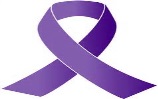 Attendees: Jane Anderson, Karla Anderson, Rachel Meyers, Susan Lopp, Suzi Ford,                      Robin Banfe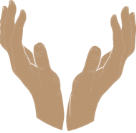 Minutes: Susan discussed Epic prompts focused on lung cancer and possibly HPV.She will continue to look into Epic system related to pop-up prompts for children who need HPV vaccineSusan will reach out to Amy Jones, head of School Health Nurses, regarding involvement in schools for HPV vaccine.Robin suggested using the Meritus Back to School event to hold community HPV event.Susan will reach out to Cindy Earle to check for date of event.Jane suggested attending National Night Out to distribute HPV information to parents.Suzi reminded members that ACS has professional and community educational opportunities available if needed.Karla suggested using a short HPV video to put on MyChart.  Suzi to check for short video.Health Department Cancer Screenings updateBCCP is being regionalized as of July 1, 2019.  All patients will be referred to Allegeny Health Department.Suzi: ACS holding CRC conference March 27, 2019, a continuation of 80% in all communities.HPV conference to be held in April.Relay for Life in June.Karla: Hospice offering classes for churches and lunch and learn for businesses.Jane: Discussed upcoming clinics and waiting on Komen grant in order to schedule further clinics.Susan:  Mertius had Magnet Accreditation this past weekNew entrance to Cancer CenterNew Pharmacy updated in Cancer CenterResources Provided after meeting:The first link you will find attached is resources for HPV (professional and parent) http://hpvroundtable.org/resource-library/ This second link is just for Health Professional.  On this page you will find two power points already made for Physician Assistants and Nurse Practitioners.  You will also find a power points for Office Admin. http://hpvroundtable.org/resource-library/#filter=.health-professionalsThis third link you will find resources for a number of videos. http://hpvroundtable.org/resource-library/#filter=.parents		Next meeting scheduled for Firday, May 17, 2019 at 9 a.m. 